السيرة العلمية والوظيفية لأعضاء الهيئة التدريسية في الجامعات العراقيةCV السيرة الذاتيةالاستاذ الدكتور حيدر قاسم حمود الموسوي بورد (دكتوراه) ودبلوم عالي أشعة تشخيصية (DMRD Radio-Diagnosis، F.I.B.M.S) الملخص الوظيفي  8 سنوات من الخبرة الطبية (الطب الباطني والجراحة العامة وفروعهما) كطبيب متدرب في المستشفيات التعليمية14 عاما من الخبرة في  اختصاص (أستاذ Professor الأشعة التشخيصية) رئيس قسم تقنيات الأشعة في كلية التقنيات الصحية والطبية/هيئة التعليم التقني/ وزارة التعليم العالي والبحث العلمي/ بغداد/العراق. عميد كلية التقنيات الصحية والطبية الطبية/ بغداد . عميد المعهد الطبي التقني / بغداد . عميد المعهد التقني/ الصويرة/ واسط. عميد المعهد الطبي التقني / المنصور.مدة الخدمة الكلية:  29 عاما ( لغاية عام 2017) مدة الخدمة في وزارة التعليم العالي والبحث العلمي: 16 عاما  (حتى عام 2017) التفاصيل الشخصية الاســـــــــــــــــــــــم: د. حيدر قاسم حمود  الموسوي المرتبة العلمية : أستاذ الاشعة التشخيصية Professor Diagnostic Radiology تاريــــخ الميـــــــلاد: 1 نيسان 1970 الهاتف في العــراق: 07901785859  -  07704256799البريد الإلكتــروني : haiderdo@yahoo.com اللغات التي يجيدها: الإنجليزية و العربية التحصيل العلمي والشهادات 2002-2008: دراسة للحصول على زمالة المجلس العراقي للاختصاصات الطبية في الأشعة التشخيصية. 2004-2006: دبلوم عالي في الأشعة التشخيصية/ كلية الطب/ جامعة بغداد/ العراق 1988-1994: بكالوريوس في الطب والجراحة العامة كلية الطب/ جامعة بغداد/ العراق خبرة العمل منذ شباط 2016: عميد المعهد الطبي التقني / المنصور. 2014- 2016 : عميد المعهد التقني/ الصويرة. 2013-2014 : عميد المعهد الطبي التقني / بغداد. 2011-2012 : عميد كلية التقنيات الصحية والطبية / بغداد . 2008-2012: رئيس قسم تقنيات الأشعة في كلية التقنيات الصحية والطبية / بغداد. 2002-2008: مقيم أقدم الأشعة التشخيصية في المستشفيات التعليمية في بغداد. 1995 - 2005: العمل في فترة ما بعد الظهر / مساء العيادة الطبية (4 ساعات يوميا، 6 أيام في الأسبوع). 2005 - الحالية: العمل في فترة ما بعد الظهر / الأشعة التشخيصية مساء (الموجات فوق الصوتية، التقليدية والتداخلية عيادة الأشعة السينية (4 ساعات يوميا، 6 أيام في الأسبوع). منذ عام 2001 – محاضر في قسم  تقنيات الأشعة ، كلية التقنيات الصحية والطبية، هيئة التعليم التقني، وزارة التعليم العالي والبحث العلمي، بغداد، العراق...1988-1994: طالب في كلية الطب / جامعة بغدادبرنامج تدريب الأطباء اولا: الاقامة الدورية الطبية وتشمل الاختصاصات الاتية: التدريب الطبي السريري: ثانيا : الاقامة القدمى الطبية (الاشعة التشخيصية) في  وتشمل الاختصاصات الاتية:لمراكز التدريبية:المنهاج التدريبي الاقامة القدمى (الاشعة التشخيصية):الندوات التدريبية اثناء الاقامة القدمى الاشعة التشخيصيةنواد مجلة (مناقشة المجموعة على التحديثات الإشعاعية من الموارد مثل مجلة مجلة الكلية الملكية لأطباء الأشعة (RCR)، مجلة مجلة الكلية الأمريكية لأطباء الأشعة (ACR)، مرة واحدة في الأسبوع  2 ساعة.ندوات وورش عمل حول مواضيع إشعاعية كبرى (مرة في الأسبوع لمدة ساعة). الاجتماعات السريرية في أمراض و أشعة القلب ، والأشعة في جراحة العظام وأشعة الاطفال ، الأشعة العصبية والأشعة في الطب العام (على مدار أسبوعي) ...المهارات والقدرات الشخصية إقبال كبير للعمل الوظيفي الأستمتاع بالمساهمة بالجهد الجماعي الحرص والعمل الدؤوب، مع امكانية الاعتماد عليه متعلم سريع و يتمتع بالتحدي يأخذ زمام المبادرة لضمان انجاز جميع المهام المساعدة في خلق بيئة عمل ممتعة hالهوايات والاهتمامات قراءة الكتب العامة والطبية وكتب الأشعة التشخيصيةقراءة الكتب الاسلامية  وكتب الفلسفة والادب الإشتراك في الأنشطة الاجتماعية المختلفة الخبرات والأنشطة العلمية محاضر في الدراسات الاولية لمواد التشريح الشعاعي و الفحوصات الشعاعية الخاصة والتصوير الشعاعي وتقنيات الاجهزة الشعاعية وفحوصات الرنين المغناطيسي والامواج فوق الصوتية.المساهمة في مناقشة العديد من رسائل الدبلوم العالي باختصاص الاشعة التشخيصية.المساهمة في تقييم العديد من رسائل الماجستير والدبلوم العالي بالاشعة التشخيصية.تقييم العديد من البحوث لأغراض الترقيات العلمية والمؤتمرات العلمية.تقييم العديد من البحوث في المؤتمرات العلمية.المشاركة في دورة طرق و أساليب التدريس في مركز تطوير منتسبي التعليم التقني. المشاركة في ورشة عمل في القاهرة / مصر، بالتنسيق مع وكالة التنمية الألمانية GTZ. المشاركة في ورشة عمل حول الإدارة والقيادة في التعليم العالي في بغداد. المشاركة في ورشة عمل حول الإدارة والقيادة في التعليم العالي في أربيل. المشاركة في المؤتمرات العلمية في الجامعات العراقية والتعليم التقني. عضو جمعية في برنامج للكشف المبكر عن سرطان الثدي وعنق الرحم. عضو نقابة الأطباء العراقيين.عضو في الهيئة الادارية للجمعية العراقية لأطباء الأشعة. عضو جمعية المثقفين والاكاديميين العراقيينعضو منتدى المخترعين العراقيين .تأليف كتاب (الفيزياء الإشعاعية وتطبيقاتها) لطلاب كليات التقنيات الطبية وكليات الطب والدراسات العليا (الدبلوم العالي والبورد) في اختصاص الأشعة التشخيصية.الحصول على براءة اختراع باستخدام محلول كلوريد المغنيسيوم كصبغة بديلة في التصوير بالرنين المغناطيسيالترقية الى مرتبة الاستاذية في 14-12-2016المشاركة في المؤتمر التنسيقي الوطني الثالث للسلامة والامن الكيمائي والبايولوجي والاشعاري والنووي الذي اقامته جامعة بابل في مركز النهرين للدراسات الاستراتيجية للفترة من (16-18 نيسان/2018) والقاء البحثالمشاركة في ورشة عمل طرائق البحث العلمي والنشر في المستوعبات الدولية الرصينة المنعقدة في مركز نقابة الاكاديميين العراقية في 29-11-2019 .المشاركة في  مهرجان Everything  is chemistry, chemistry is life المنعقد في كلية التربية للعلوم الصرفة-جامعة بغداد في 26-11-2018.وهناك عدد من البحوث العلمية المنجزة والمقبولة للنشر بإذنه تعالى:::النشاطات السياسيةتم ترشيحي لانتخابات مجلس النواب على قائمة سائرون وتسلسل 46 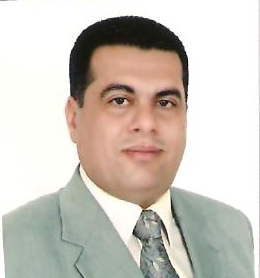 الأســـــــــــــــــــــــــــم:   د. حيدر قاسم حمود راضي الموسويالأختـــــصاص الدقــيق:   بورد (دكتوراه) ودبلوم عالي أشعة تشخيصية الأختصاص العــــــــــام:   بكالوريوس طب وجراحة عامةالمرتبـــة العلميـــــــــــة:   أستاذ Professorالمنصــــب الحــــــــالي:  عميد المعهد الطبي التقني - المنصور / الجامعة التقنية الوسطى                                 / وزارة التعليم العالي والبحث العلميطب الطوارئ (6 أشهر) الطب العام (5 أشهر) الجراحة العامة (6 أشهر) طب الأطفال وحديثي الولادة (3 أشهر) طب العيون (2 أشهر)ENT  ( 2 أشهر) الروماتيزم (2months) الأمراض الجلدية (2 months) الطب النفسي (2 أشهر) جراحة العظام (6 أشهر)  تخدير (4 أشهر)  الأشعة (18 شهرا) الجناح والردهة الطبية (حوالي 50 سريرا) العيادة الخارجية (مرتين في الاسبوع، 5 ساعات في اليوم) قسم الطوارئ (حوالي 12 سريرا، كل أسبوعين لمدة 12 ساعة) وحدة العناية القلبية (حوالي 10 أسرة) أداء الجمع والخزعة، CSF ,ونخاع العظام . العمل في وحدة العناية المركزة (حوالي 10 أسرة) و العمل في قسم الطوارئ (30 سريرا). العمل في العيادات الخارجية (مرة واحدة في الأسبوع لمدة 4 ساعات). أداء وجمع الخزعة ونخاع العظام1مستشفى الجراحات التخصصي  مدينة الطب        بغداد2مستشفى بغداد التعليمي  مدينة الطب               بغداد3مستشفى حماية الأطفال التعليمي مدينة الطب        بغداد4معهد الأشعة التعليمي مدينة الطب                  بغداد5مستشفى الجهاز الهضمي التعليمي مدينة الطب      بغداد6مستشفى اليرموك التعليمي      بغداد7مستشفى الكاظمية التعليمي                          بغدادالسنة الاولى  (مقيم أقدم لمدة (12) شهراً في الأشعة التشخيصية)  أ‌- الستة اشهر الأولى: محاضرات في الفيزياء الشعاعية /التشريح العام / التشريح الشعاعي / العلوم الأساسية للأشعة / التصوير الشعاعي / وسائل وطرق إجراء الفحوصات المستعملة في الأشعة / الأدوية والعقاقير المستعملة في الأشعة / المواد التلوينية للأشعة / علم الأمراض / الطب النووي والنظائر المشعة.السنة الاولى  (مقيم أقدم لمدة (12) شهراً في الأشعة التشخيصية)  ب‌- الستة اشهر الثانية: تدريب وتطبيقات عملية في فحوص الأشعة العامة / السونار والدوبلر والايكو / الطب النووي / المفراس/ القسطرة التشخيصية والتداخلية / الرنين المغناطيسي / فحص الثدي بالأشعة.السنة الثانية:      مقيم أقدم لمدة (12) شهراً يتدرب في مراكز مختلفة بصورة دورية وتكون متواصلة للتطبيقات العملية من السنة الأولى.السنة الثانية:      مقيم أقدم لمدة (12) شهراً يتدرب في مراكز مختلفة بصورة دورية وتكون متواصلة للتطبيقات العملية من السنة الأولى.السنة الثالثة والرابعة: مقيم أقدم لمدة (24) شهراً موزعة كالأتي:3 اشهر/ الفحوصات الشعاعية المستخدمة في الصدر والقلب والأوعية الدموية.3 اشهر / الفحوصات الشعاعية المستخدمة في الجهاز الهضمي والكبد.3 اشهر / الفحوصات الشعاعية المستخدمة في الأطفال.3 اشهر / الفحوصات الشعاعية المستخدمة في الجملة العصبية2 شهران / الفحوصات الشعاعية المستخدمة في العظام والمفاصل.2 شهران / الفحوصات الشعاعية المستخدمة في المجاري البولية.2 شهران / الفحوصات الشعاعية المستخدمة في النسائية والتوليد.1 شهراُ واحداً / الفحوصات الشعاعية المستخدمة في الأنف والأذن والحنجرة وجراحة الوجه والفكين.2 شهران التدريب على المفراس1 شهراُ واحداً التدريب على فحص الرنين المغناطيسي1 شهراُ واحداً التدريب على فحص القلب بالايكو والدوبلر1 شهراُ واحداً التدريب على فحص الثدي شعاعياً.والتدريب على الفحوصات أعلاه يكون بصورة منفردة ومتواصلة فيما بينها.السنة الخامسة:    مقيم أقدم لمدة (12) شهراالتدريب في إحدى المراكز الرئيسية للأشعة ويتدرب على مختلف الفحوصات الشعاعية المتوفرة.المناصب Positionsالمناصب Positionsالمناصب Positions1رئيس قسم تقنيات الأشعة في كلية التقنيات الصحية والطبية/بغداد 2008 ولغاية 20122عميد كلية التقنيات الصحية والطبية/بغداد2011 ولغاية 20123عميد المعهد الطبي التقني/بغداد2013-20144عميد المعهد التقني / الصويرة2014-20165عميد المعهد الطبي التقني/ المنصورمن 2016 - لغاية الانالدرجات والشهادات العلميةdegrees and certificates    Scientificالدرجات والشهادات العلميةdegrees and certificates    Scientificالدرجات والشهادات العلميةdegrees and certificates    Scientificالدرجات والشهادات العلميةdegrees and certificates    Scientificالدرجة العلميةDegreeالاختصاص العام والدقيق Competence/ Specializationالسنة الدراسيةAcademic Yearاسم الجامعة/الكليةUniversity/collegeMB.ChBبكالوريوس طب وجراحة عامةBachelor of Medicine and General Surgery1993-1994جامعة بغداد/ كليةالطبBaghdad/ MedicineDMRDدبلوم عالي أشعة تشخيصيةHigher Diploma of Radiology2004-2006جامعة بغداد/ كليةالطبBaghdad/ MedicineFIBMSبورد(دكتوراه) أشعة تشخيصيةIraqi Board in Diagnostic Radiology2002-2008المجلس العراقي للاختصاصات الطبيةIraqi Board For Medical Specializationالبحوث العلمية المنشورة      Published Scientific Researchesالبحوث العلمية المنشورة      Published Scientific Researchesالبحوث العلمية المنشورة      Published Scientific ResearchesTitleTitleعنوان البحث1Computed tomography performance in renal cystic diseasesانجازالمفراس الحلزوني في امراض الكلية المكيسة2Role of computed tomography in early detection and evaluation of cerebral strokeدور المفراس الحلزوني في التشخيص المبكر وتقويم الجلطة الدماغية3Intra-axial supratentorial Gliomas in Iraqi patients : CT featuresصفات المفراس الحلزوني في اورام الدماغ4Ultrasonographic findings in developmental dysplasia of the hip in infantsعلامات خلع الحوض الولادي بالامواج فوق الصوتية5Performance of computed tomography in diagnosis and evaluation of traumatic intracerebral hemorrhageانجازالمفراس الحلزوني في تشخيص وتقويم النزف الدماغي الناتج عن الشدة الخارجية6Determine renal stone fragility by ESWL depending on renal stone size and density which identified with computed radiography and computed tomography respectively.تحديد قابلية تفتيت حصى الكلى بواسطة جهاز الأمواج المفتتة من خارج الجسم بالاعتماد على حجم وكثافة الحصى المقاسة بواسطة الأشعة الرقمية والمفراس الحلزوني7Epidemiological study of phthiriasis among Patients with psychiatric disorders at Al- Rashad Mental hospitalدراسة وبائية لداء القمل بين المرضى الذين يعانون من اضطرابات نفسية في مستشفى ألرشاد للأمراض العقلية8Study The Safety Exposure Dose For Patients Undergoing Fluoroscopic Using Shockwave Lithotripsyدراسة الامان لدى التعرض للاشعة اثناء عملية تفتيت المرأة9Ultrasonographic Findings In Women With Polycystic Ovary Syndrome In Correlation With Their FSH Gene Polymorphismنتائج الفحص بالسونار في النساء في متلازمة تكيس المبيض مقارنة مع هرمون FSH 10Computed tomography dose index , dose length product and effective dose for head CT in Iraqi hospitalsمؤشر جرعة الاشعاع في المفراس الحلزوني في فحوص الراس في المستشفيات العراقيالكتب  المؤلفة   Books  الكتب  المؤلفة   Books  الكتب  المؤلفة   Books  الكتب  المؤلفة   Books  1Radiation Physics and Its Applicationsالفيزياءالشعاعية وتطبيقانهامنجزومعتمد 2Radiation equipment techniques تقنيات الاجهزة الشعاعيةقيد الانجازبراءات الاختراع   Patents  براءات الاختراع   Patents  براءات الاختراع   Patents  براءات الاختراع   Patents  The use of magnesium chloride solution as alternative contrast media in MRIاستخدام محلول كلوريد المغنيسيوم كصبغة بديلة في التصوير بالرنين المغناطيسيمنجزومعتمد Title1Electrochemical effect of redox current peaks of salicylic acid on blood medium by cyclic voltammetric method.2Correlation of radiation dose and image quality by changes to tube potential and tube current–time in computed radiography and film/screen combination.كتب الشكر والتقديركتب الشكر والتقديركتب الشكر والتقديرتالمناسبةالجهة المانحة1حصول الكلية على احد المراكز الثلاث الاولى في اداء كليات هيئة التعليم التقني للعام الدراسي 2009-2010معالي وزير التعليم العالي والبحث العلمي2انجاز اعمال اللجنة الوزارية للكشف عن مستلزمات استحداث قسم التحليلات المرضية في كلية النسور الجامعةمعالي وزير التعليم العالي والبحث العلمي3انجاز حقيبة تعليمية متميزةالسيد رئيس هيئة التعليم التقني4انتهاء تكليف بمهام عمادة كلية التقنيات الصحية والطبية/بغدادالسيد رئيس هيئة التعليم التقني5الترقية العلمية الى مرتبة استاذ مساعدالسيد رئيس هيئة التعليم التقني6انتهاء تكليف بمهام عمادة المعهد الطبي التقني /بغدادالسيد رئيس هيئة التعليم التقني7الجهود الخيرة والمتميزة في حجز مواقع التدريب الصيفي لطلبة المعهدالسيد رئيس الجامعة التقنية الوسطى8الجهود الخيرة والمتميزة في اللجنة التحضيرية للمؤتمر العلمي الطبي الثالثالسيد رئيس الجامعة التقنية الوسطى9الجهود المتميزة المبذولة في مجلس كلية التقنيات الصحية والطبيةالسيد عميد كلية التقنيات الصحية والطبية10تاهيل وتنظيم قسم تقنيات الاشعة في كلية التقنيات الصحية والطبيةالسيد عميد كلية التقنيات الصحية والطبية11الجهود الطيبة والتفاني في انجاز الاعمال المكلف خلال العطلة الصيفيةالسيد عميد كلية التقنيات الصحية والطبية12الجهود الطيبة في الاشراف على لجنة اتلاف الكتب والوثائق الرسميةالسيد عميد كلية التقنيات الصحية والطبية13الجهود الطيبة والتفاني في انجاز الواجبات الموكلة اليكمالسيد عميد كلية التقنيات الصحية والطبية14الجهود الطيبة المبذولة في انجاز المهام المكلفين بها في لجنة التوعيةالسيد عميد كلية التقنيات الصحية والطبية15الجهود الطيبة خلال العام الدراسي 2009- 2010  في مجلس الكليةالسيد عميد كلية التقنيات الصحية والطبية16الجهود في انجاز البحوث المخططة خلال للعام الدراسي 2009- 2010السيد عميد كلية التقنيات الصحية والطبية17الجهود الطيبة المبذولة في افتتاح بناية المختبرات الجديدة في الكليةالسيد عميد كلية التقنيات الصحية والطبيةكتب الشكر والتقديركتب الشكر والتقديركتب الشكر والتقديرتالمناسبةالجهة المانحة18حصول الكلية على مركز متقدم في اداء كليات الهيئة خلال 2009 -2010السيد عميد كلية التقنيات الصحية والطبية19الجهود والعطاء المتميز للقيادات الجامعية العليا خلال 2009 – 2010 السيد رئيس جهاز الاشراف والتقويم العلمي20الجهود المبذولة والعطاء المتميز في عقد الاجتماعات التنسيقيةالسيد عميد كلية التقنيات الصحية والطبية21الجهود المبذولة والعطاء المتميز في استقبال الوفد السودانيالسيد عميد كلية التقنيات الصحية والطبية22الجهود المتميزة في زيارة الأقسام الداخلية في كلية التقنيات الصحية/بغدادالسيد عميد كلية التقنيات الصحية والطبية23الجهود المتميزة بتدريب منتسبي المعهد العالي للتطوير الامني في وزارة الداخليةالمعهد العالي للتطوير الأمني والإداري في وزارة الداخلية24الجهود المتميزة في دعم ذوي الاحتياجات الخاصةالمفوضية العليا لحقوق الإنسان25الجهود والتفاني والإخلاص في أداء العملالأمين العام لمجلس محافظة بغداد26التفاني والحرص في انجاز الأعمال الموكلة لهنائب رئيس مجلس محافظة بغداد27التعاون مع جامعة سامراء في تزويدهم بمواد كيماوية فائضة عن حاجة المعهدالسيد رئيس جامعة سامراء28حصول المعهد على المركز الاول على الجامعة بالتصنيف الوزاري للأداءالسيد رئيس الجامعة التقنية الوسطى29انهاء العام الدراسي 2016-2017 مجلس الجامعةالسيد رئيس الجامعة التقنية الوسطى30الترقية للاستاذية وتقديم عدد من البحوث اكثر من العدد المطلوبالسيد رئيس الجامعة التقنية الوسطى31فحص وتقييم طلبات براءات الاختراع العراقية والاجنبية على حد سواء السيد رئيس الجهاز المركزي للتقييس والسيطرة النوعية 32الترقية الى مرتبة الاستاذية السيد معالي وزير التعليم العالي والبحث العلمي33الجهود المبذولة في اداء الاعمالامين عام مجلس محافظة بغداد34للجهود المبذولة في خدمة اهالي بغداد الحبيبيةالسيد رئيس المجلس البلدي قاطع الكرخ35الجهود المبذولة والتعاون مع جامعة تكنولوجيا المعلومات والاتصالات مبنى كلية الهندسةالسيد رئيس جامعة تكنولوجيا المعلومات والاتصالات36الجهود المبذولة في فحص وتقييم طلبات الاختراع العراقية والاجنبية رئيس الجهاز المركزي للاحصاء 37الجهود المبذولة في الاعداد والتهيئة للمؤتمر العلمي الدولي الرابع للتخصصات الصحية والطبية الذي عقد من 7-8 اذار 2018 السيد رئيس الجامعة التقنية الوسطى38للمشاركة في افتتاح المعرض السنوي وحفل التخرج للعام التدريبي 2017/2018السيد مدير معهد اليرموك للتأهيل المهني39الجهود  والتفاني في اداء الاعمال الموكلة اليهم السيد امين عام  مجلس محافظة بغداد40الحهود المتميزة في خدمة المجتمع العراقيرئيس رابطة التوجيه المعنوي والحرب النفسية41تسليم مبنى كلية الهندسةالسيد رئيس جامعة تكنولوجيا المعلومات والاتصالات42للاخلاص والعمل الدؤوب والمتواصل في اداء الواجب بصورة جيدةالسيد رئيس لجنة النزاهة النيابية43الجهود المبذولة خلال العمل في عضوية مجلس الجامعة التقنية الوسطى للعام الدراسي 2017-2018السيد رئيس الجامعة التقنية الوسطى 44شهادة تقديرية للجهود المبذولة من خلال التميز في الابداع العلمي وبراءات الاختراعالسيد وزير التعليم العالي والبحث العلمي 45شكر وتقدير للجهود المبذولة والمتميزة  في مساعدة الطلبة الوافدين للتسجيل في الدراسات المسائية االسيد لامين العام لمجلس النواب 46شكر وتقدير للجهود المبذولة في دعم وتطوير برامج القناة العلمية والاجتماعيةالسيد مدير قناة الجامعية47شكر وتقدير للجهود المبذولة في دعم برامج القناة الجامعية الفضائيةالسيد وزير التعليم العالي و البحث العلمي48شكر وتقدير للجهود المتميزة في دعم المتواصل بكل تفاني واخلاص لشريحة ذوي الاحتياجات الخاصةالسيد مدير معهد اليرموك للتاهيل المهني49شكر وتقدير للجهود المبذولة والمتميزة من خلال الحضور الفعال والتواصل مع برامج قناة الجامعية الفضائيةالسيد مدير قناة الجامعة الفضائيةاللجان المكلف بهااللجان المكلف بهااللجان المكلف بهاتاللجنةنوع العضوية1اللجنة الوزارية للكشف على مستلزمات استحداث قسم التحليلات المرضية/ كلية دجلة الجامعةرئيس اللجنة2اللجنة الوزارية للكشف على مستلزمات استحداث قسم التحليلات المرضية/ كلية الكوت الجامعةرئيس اللجنة3اللجنة الوزارية للكشف على مستلزمات استحداث قسم التحليلات المرضية/كلية ابن حيان الجامعةعضو4اللجنة الوزارية للكشف على مستلزمات استحداث قسم التحليلات المرضية/ كلية النسور الجامعةعضو5لجنة مراجعة توزيع الاقسام العلمية في بنايات كلية التقنيات الصحية والطبية/بغدادعضو لجنة6لجنة شراء احتياجات قسم تقنيات الاشعة في كلية التقنيات الصحية والطبية/بغدادرئيس اللجنة7لجنة لشراء جهاز سونار لقسم تقنيات الاشعة في كلية التقنيات الصحية والطبية/بغدادرئيس اللجنة8لجنة شراء جهاز اشعة لقسم تقنيات الاشعة في كلية التقنيات الصحية والطبية/بغدادرئيس اللجنة9لجنة اتلاف الوثائق والكتب الرسمية في كلية التقنيات الصحية والطبية/بغدادرئيس اللجنة10لجنة جرد الاجهزة والمختبرات في كلية التقنيات الصحية والطبية/بغدادرئيس اللجنة11لجنة اكمال وتأهيل عيادة الاشعة التعليمية  في كلية التقنيات الصحية والطبية/بغدادرئيس اللجنة12لجنة شراء جهاز تحميض ومعدات تجارب لمختبر الفيزياء في كلية التقنيات الصحية والطبية/بغدادرئيس اللجنة13لجنة انضباط موظفي الدولة في كلية التقنيات الصحية والطبية/بغدادرئيس اللجنة14اللجنة الامتحانية المركزية في كلية التقنيات الصحية والطبية/بغدادرئيس اللجنة14المشروع البحثي الريادي للكشف المبكر عن سرطان الثدي في العراقعضو15لجنة ترشيح المنتسبين للبعثات والزمالة الدراسية في كلية التقنيات الصحية والطبية/بغدادعضو16لجنة زيارة الاقسام الداخلية في كلية التقنيات الصحية والطبية/بغدادرئيس اللجنة17لجنة مناقشة طلبة الدبلوم العالي للأشعة التشخيصية في كلية الطب /جامعة بغدادعضو19مجلس ادارة مكتب الخدمات العلمية والاستشارية في المعهد الطبي التقني/بغدادرئيس المجلس20اللجنة الامتحانية المركزية في المعهد الطبي التقني/بغدادرئيس اللجنة21اللجنة العلمية المركزية في المعهد الطبي التقني/بغدادرئيس اللجنة22عضو الهيئة المشرفة على الدراســـــــات المسائية في الجامعة التقنية الوسطىعضوا23عضو لجنة اختبار الصلاح للتدريس للتخصصات الصحية والطبية والعلوم الزراعيةعضوا23اللجنة التحضيرية للمؤتمر العلمي الأول للتخصصات الصحية والطبية/ بغدادرئيس اللجنة24اللجنة الأمتحانية المركزية للدراسات الصباحية والمسائية / المعهد الطبي التقني / المنصوررئيس اللجنة25رئيس مجلس ادارة صندوق التعليم العالي/ المعهد الطبي التقني / المنصوررئيس اللجنة26اللجنة التحضيرية للمؤتمر العلمي الثاني والثالث للتخصصات الصحية والطبية/ بغدادعضو27اللجنة التحضيرية للمؤتمر العلمي الدولي الثاني للتخصصات الصحية والطبية/ بغدادعضو28اللجنة التحضيرية للمؤتمر العلمي الدولي الثالث للتخصصات الصحية والطبية/ بغدادعضو29لجنة مناقشة طلبة الدراسات العليا/ اشعة تشخيصية في كلية الطب/جامعة النهرينعضو30لجنة مناقشة طلبة الدراسات العليا/طلبة المجلس العراقي للاختصاصات الطبيةعضو31لجنة عمداء الكليات والمعاهد الطبية عضو32لجنة الكشف عن استحداث الكليات الاهلية عضو